甲府商工会議所ＰＥＴ検診「がん」を克服するには、早期発見と早期治療が大切です。甲府商工会議所では、山梨ＰＥＴ画像診断クリニックと提携し、会員事業所の皆さまに最新のＰＥＴ検診を会員特別料金でご受診いただける会員サービスを行っております。是非ご利用下さい。●受診対象者　会員事業所経営者及びその家族、役員、並びに会員事業所に勤務する社員●受診場所　山梨ＰＥＴ画像診断クリニック　●受診内容・受診料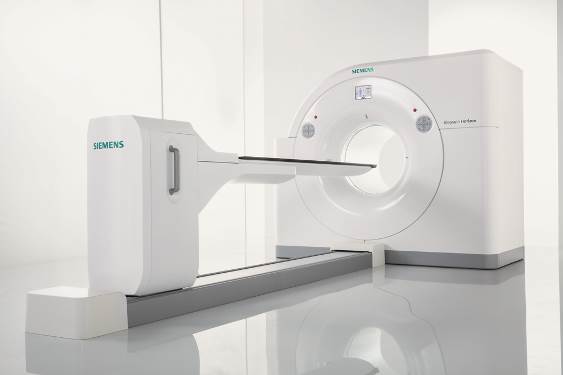 ※検体検査の内容は、血液検査（肝機能、腎機能、脂質、糖質等）および便潜血検査です。※お申し込みから検査まで約１～２週間かかります。余裕をもってお申込み下さい。詳細につきましては下記までお問い合わせください。甲府商工会議所 総務部 担当：二宮（ＴＥＬ:０５５－２３３－２２４１）甲府商工会議所ＰＥＴ検診 受診申込書本申込書に所定事項をご記入の上、ＦＡＸにてお申し込みください。  （ＦＡＸ：０５５－２３３－２１３１）事業所名：　　　　　　　　　　　　　　　　　　　　　　　　　代表者名：　　　　　　　　　　　　　所在地：　　　　　　　　　　　　　　　　　　　　　　　　　　ＴＥＬ：　　　　　　　　　　　　ＦＡＸ：　　　　　　　　　　下記のとおりＰＥＴ検診の受診を申し込みます。※受診日は申込状況によりご希望に添いかねる場合もございます。あらかじめご了承ください。（なお、土曜日、日曜日、祝祭日はお休みとなります。）問合先：甲府商工会議所 総務部 担当：二宮ＴＥＬ:０５５－２３３－２２４１※本申込書にご記入いただいた情報につきましては、ＰＥＴ検診における本人確認及び委託契約医療機関である甲府脳神経外科病院との連絡のために利用する他、商工会議所からの各種情報提供に利用することがあります。１フリガナ生年月日性　　　別１氏　　名大正　昭和　平成年　　　月　　　日男 ・ 女１希望コース□ベーシックコース　　 □スタンダードコース　□ゴールドコース□レディースコース　　 □マンモコース　　　該当する項目に☑を入れてください□ベーシックコース　　 □スタンダードコース　□ゴールドコース□レディースコース　　 □マンモコース　　　該当する項目に☑を入れてください□ベーシックコース　　 □スタンダードコース　□ゴールドコース□レディースコース　　 □マンモコース　　　該当する項目に☑を入れてください１希望コースオプション（各コースに追加）□マンモPET　□簡易脳ドック　　　　　　　該当する項目に☑を入れてくださいオプション（各コースに追加）□マンモPET　□簡易脳ドック　　　　　　　該当する項目に☑を入れてくださいオプション（各コースに追加）□マンモPET　□簡易脳ドック　　　　　　　該当する項目に☑を入れてください１希　望　日□早い時期であればいつでも構わない□検診日指定　第一希望　　月　　　日　　　　　　　第二希望　　月　　　日　　　　　　　第三希望　　月　　　日　　　 　該当する項目に☑を入れてください□早い時期であればいつでも構わない□検診日指定　第一希望　　月　　　日　　　　　　　第二希望　　月　　　日　　　　　　　第三希望　　月　　　日　　　 　該当する項目に☑を入れてください□早い時期であればいつでも構わない□検診日指定　第一希望　　月　　　日　　　　　　　第二希望　　月　　　日　　　　　　　第三希望　　月　　　日　　　 　該当する項目に☑を入れてください２フリガナ生年月日性　　　別２氏　　名大正　昭和　平成    年  　月　  日男 ・ 女２希望コース□ベーシックコース　　 □スタンダードコース　□ゴールドコース□レディースコース　　 □マンモコース　　　　該当する項目に☑を入れてください□ベーシックコース　　 □スタンダードコース　□ゴールドコース□レディースコース　　 □マンモコース　　　　該当する項目に☑を入れてください□ベーシックコース　　 □スタンダードコース　□ゴールドコース□レディースコース　　 □マンモコース　　　　該当する項目に☑を入れてください２希望コースオプション（各コースに追加）□マンモPET　□簡易脳ドック　　　　　　　　該当する項目に☑を入れてくださいオプション（各コースに追加）□マンモPET　□簡易脳ドック　　　　　　　　該当する項目に☑を入れてくださいオプション（各コースに追加）□マンモPET　□簡易脳ドック　　　　　　　　該当する項目に☑を入れてください２希　望　日□早い時期であればいつでも構わない□検診日指定　第一希望　　月　　　日　　　　　　　第二希望　　月　　　日　　　　　　　第三希望　　月　　　日　　　 　該当する項目に☑を入れてください□早い時期であればいつでも構わない□検診日指定　第一希望　　月　　　日　　　　　　　第二希望　　月　　　日　　　　　　　第三希望　　月　　　日　　　 　該当する項目に☑を入れてください□早い時期であればいつでも構わない□検診日指定　第一希望　　月　　　日　　　　　　　第二希望　　月　　　日　　　　　　　第三希望　　月　　　日　　　 　該当する項目に☑を入れてください会議所使用欄会議所使用欄事業所コード受 付 日年　　月　　日